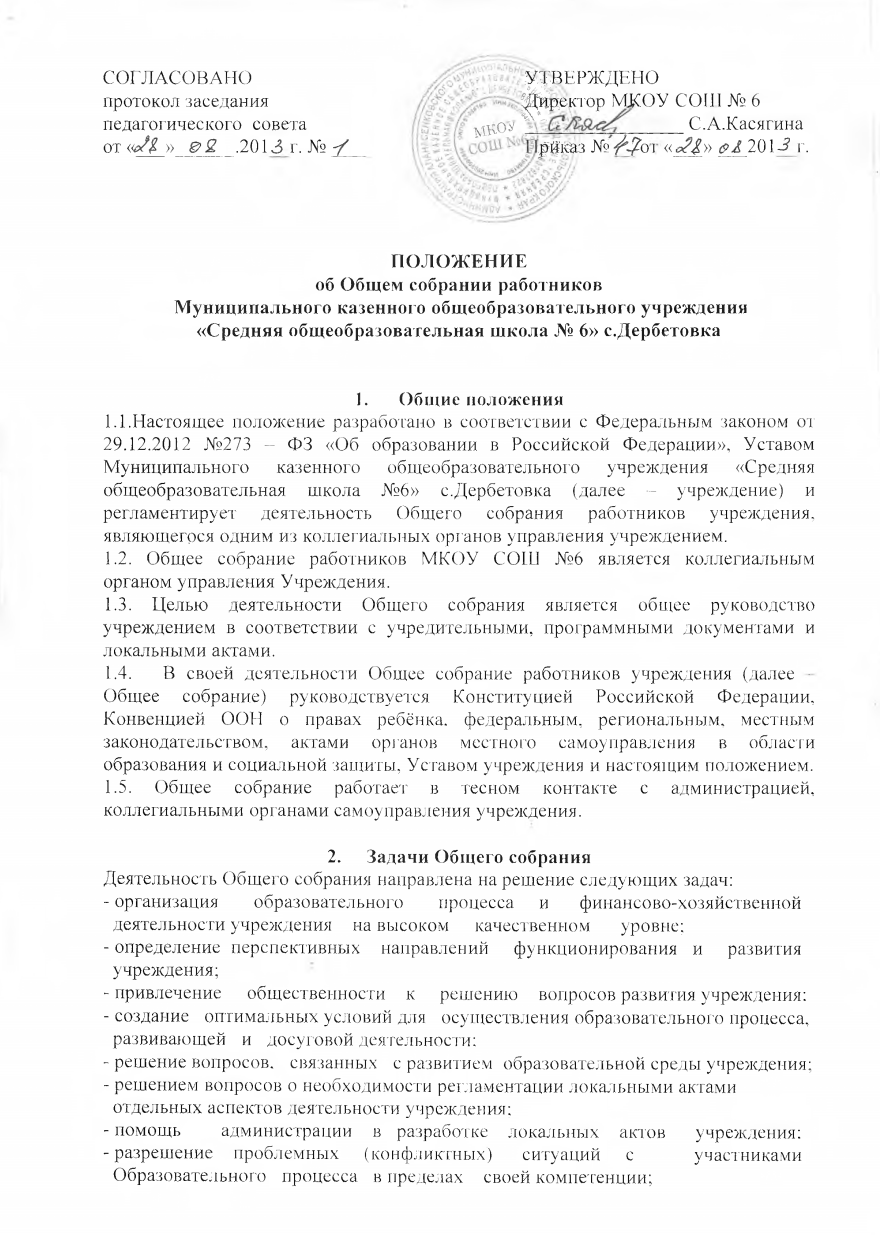 - внесение    предложений     по     вопросам охраны труда, пожарной безопасности, антитеррористической защищенности, соблюдения санитарно-гигиенических норм и правил;- принятие   мер    по   защите   чести,  достоинства и профессиональной репутации   работников   учреждения, предупреждения   противоправного  вмешательства в их   трудовую деятельность;- внесение     предложений    по    формированию   фонд  а оплаты   труда,   порядка   стимулирования   труда    работников   учреждения;- внесение    предложений   по    порядку    и  условиям предоставления социальных   гарантий    и льгот   обучающимся    и    работникам    в    пределах    компетенции   учреждения;- внесение предложений о поощрении работников учреждения;- направление      ходатайств,    писем     в различные    административные   органы,    общественные    организации   и др. по вопросам,     относящимся к оптимизации   деятельности учреждения   и повышения качества оказываемых образовательных   услуг.3.   Компетенция Общего собранияВ компетенцию Общего собрания входит:- проведение работы по привлечению дополнительных финансовых и материально-   технических    ресурсов, установление    порядка    их    использования;- внесение предложений об организации    сотрудничества    учреждения с другими   образовательными   и иными организациями    социальной сферы, в том числе при   реализации           образовательных        программ     учреждения    и    организации   воспитательного процесса, досуговой деятельности;- представление     интересов   учреждения в органах власти, других организациях и   учреждениях;- рассмотрение        документов      контрольно-надзорных     органов    о   проверке   деятельности учреждения;- заслушивание публичного   доклада    руководителя учреждения, его обсуждение;- принятие локальных    актов    учреждения    согласно    Уставу,  включая Правила   внутреннего трудового распорядка учреждения,  Кодекс профессиональной  этики   педагогических работников учреждения;- участие в разработке положений Коллективного договора.4.   Организация деятельности Общего собрания4.1. В состав Общего собрания входят все работники, для которых МКОУ СОШ №6 является основным местом работы.4.2. На заседания Общего собрания могут быть приглашены представители Учредителя, общественных организаций, органов муниципального и государственного управления. Лица, приглашённые на собрание, пользуются правом совещательного голоса, могут вносить предложения и заявления, участвовать в обсуждении вопросов, находящихся в их компетенции.4.3. Руководство Общим собранием осуществляет Председатель, которым по должности является руководитель учреждения.Ведение протокола Общего собрания осуществляет секретарь, который избирается на первом заседании общего собрания сроком на один календарный год.Председатель и секретарь Общего собрания выполняют свои обязанности на общественных началах.4.4. Председатель Общего собрания: - организует деятельность Общего собрания;- информирует членов общего собрания о предстоящем заседании не менее чем за 3   дня до его проведения;- организует подготовку и проведение заседания;- определяет повестку дня;- контролирует выполнение решений.4.5. Общее собрание учреждения собирается Председателем по мере необходимости, но не реже двух раз в год.4.6. Деятельность Общего собрания учреждения осуществляется по принятому на учебный год плану. 4.7. Общее собрание считается правомочным,  если  на нём присутствует не менее  50 %  членов трудового коллектива учреждения.4.8.  Решения Общего собрания принимаются  открытым голосованием.4.9. Решения Общего собрания:- считаются принятыми, если за них проголосовали не менее 2/3 присутствующих;- являются правомочными, если на заседании    присутствуют   не менее 2/3 членов   трудового коллектива;- после    принятия   носят    рекомендательный   характер, а    после     утверждения   руководителем учреждения становятся обязательными для исполнения;- доводятся до всего трудового   коллектива учреждения  не позднее, чем в течение  7 дней после прошедшего заседания.5. Ответственность Общего собранияОбщее собрание учреждения несёт ответственность:- за выполнение, выполнение не в полном объёме или невыполнение  закреплённых   за ним задач;- соответствие    принимаемых    решений      законодательству РФ,      подзаконным   нормативным правовым актам, Уставу учреждения;- за компетентность принимаемых решений.6. Делопроизводство Общего собрания6.1. Заседания       Общего собрания      учреждения     оформляются      протоколом.6.2. В книге протоколов фиксируются:- дата проведения;- количественное      присутствие   (отсутствие)    членов     трудового    коллектива;- приглашённые (ФИО, должность);- повестка дня;- выступающие лица;- ход обсуждения вопросов;- предложения, рекомендации и замечания членов трудового коллектива и приглашённых лиц;- решение.6.3. Протоколы подписываются     Председателем   и секретарём  Общего собрания.6.4. Нумерация протоколов ведётся от начала учебного года.6.5. Книга протоколов Общего собрания нумеруется постранично, прошнуровывается, скрепляется подписью руководителя и печатью учреждения.6.6. Книга протоколов Общего собрания хранится в делах учреждения и переходит по акту (при смене руководителя, передаче в архив).7. Заключительные положения7.1. Изменения и дополнения в настоящее положение вносятся общим собранием и принимаются на его заседании.7.2. Положение действует до принятия нового положения, утверждённого на Общем собрании трудового коллектива в установленном порядке.